План работы Общественных Центров Мотовилихинского района г. Пермиавгуст 2022 г.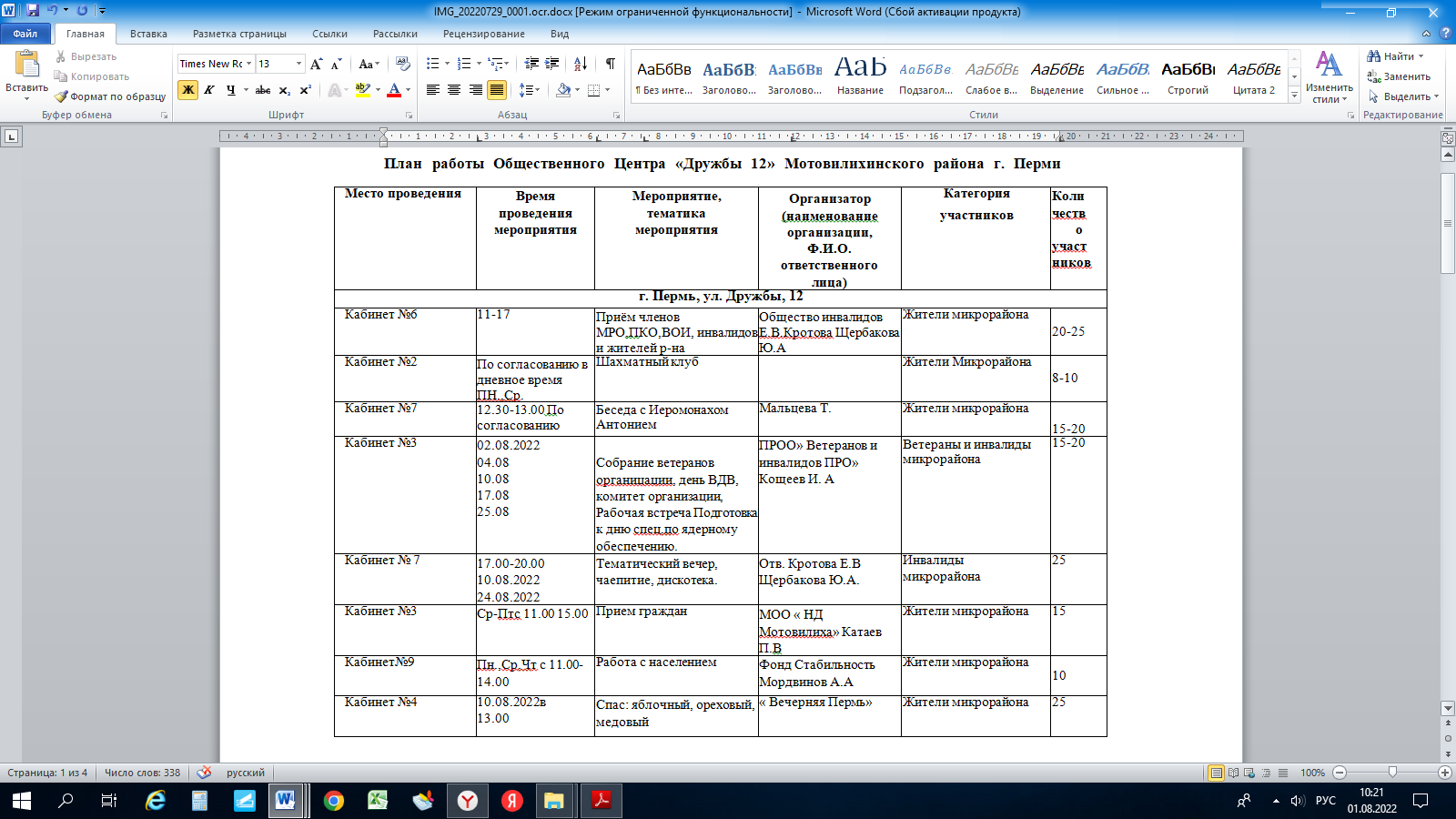 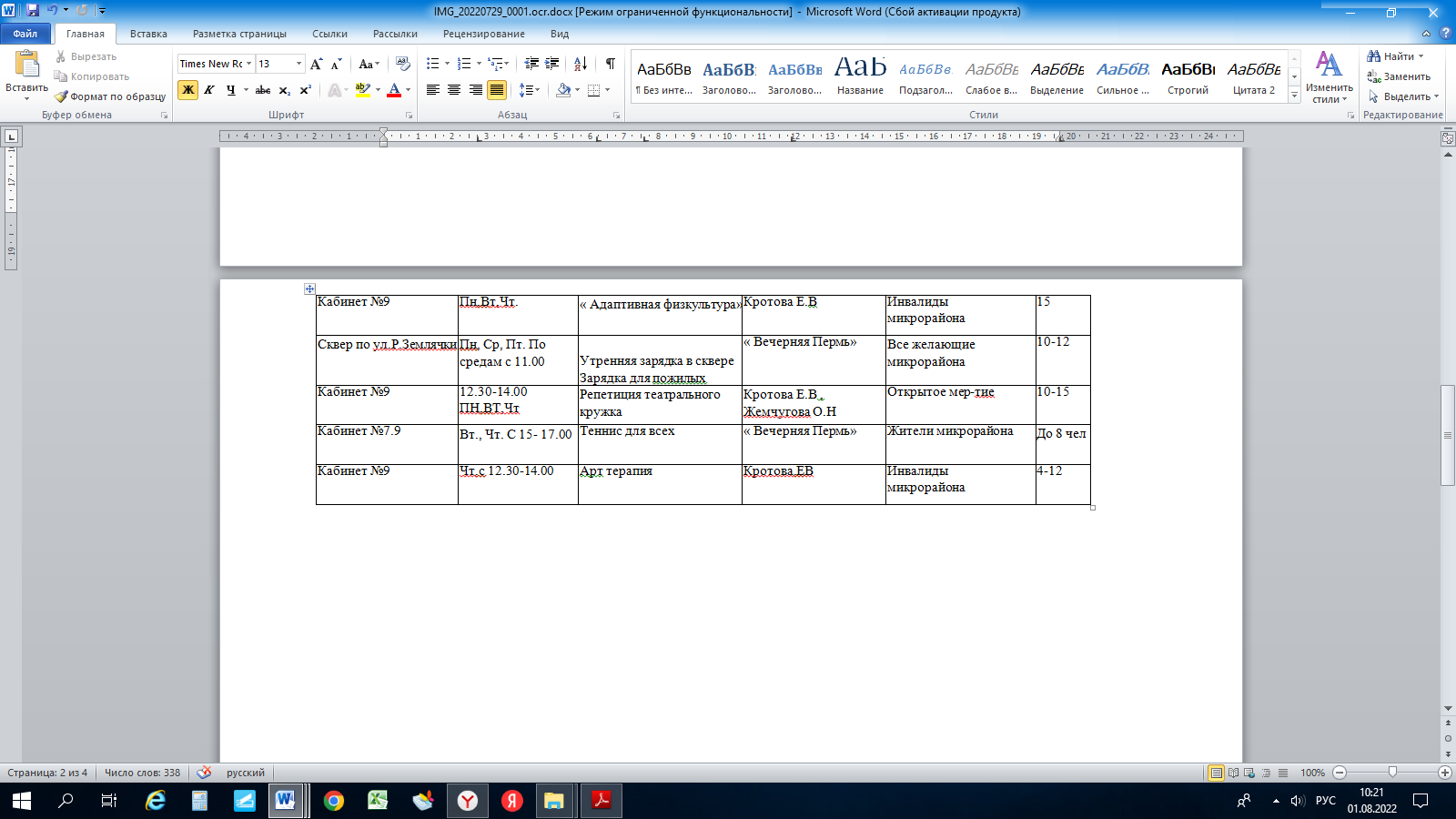 ДатаМесто проведенияВремя проведения мероприятияМероприятие, тематика мероприятияОрганизатор (наименование организации, Ф.И.О. ответственного лица)Категория участниковКоличество участниковг. Пермь, Агатовая, 28г. Пермь, Агатовая, 28г. Пермь, Агатовая, 28г. Пермь, Агатовая, 28г. Пермь, Агатовая, 28г. Пермь, Агатовая, 28г. Пермь, Агатовая, 28Пн.Зал10.00  - 11.00АэробикаТОС Гришко И.В.45 – 7020Пн.Зал19.00 – 21.00ЙогаТОС Гришко И.В.25 – 6530Вт.Зал18.00 – 21.00ТеннисТОС Гришко И.В.25 – 6510Ср.Зал10.00 – 11.00АэробикаТОС Гришко И.В.45- 7020Ср.Зал12.00-13.00ПилатесТОС Гришко И.В.20-5020Ср.Зал18.00 – 20.00ИзостудияТОС Грищко И.В.Для детей20Ср.Зал20.00 - 21.00Встречи « Про здоровье»ТОС Грищко И.В.Для всех возрастов20Чт.Зал16.30 – 21.00ТеннисТОС Гришко И.В.25. – 6510Пт.Зал18.00- 19.00Восточные танцыТОС  Гришко И.В.25-4520Пт.Зал19.00 – 21.00ЙогаТОС  Гришко И.В.25 – 6530Сб.Зал10.00 – 12.00Утренняя гимнастикаТОС  Гришко И.В.Для всех возрастов30Сб.Зал12.00 – 13.00Настольные игрыТОС Чернова Н.Н.Для старшего поколения10г. Пермь, б. Гагарина, 58вг. Пермь, б. Гагарина, 58вг. Пермь, б. Гагарина, 58вг. Пермь, б. Гагарина, 58вг. Пермь, б. Гагарина, 58вг. Пермь, б. Гагарина, 58вг. Пермь, б. Гагарина, 58вПн. – Пт.Каб. 110.00-20.00Текущая работа офисаПРОО «Солнечный круг», Симонов Н.Участники организации21Пн. – Пт.Сб.Каб. 210.00-20.0012.00-16.00Текущая работа офисаАНО «Центр развития семьи и ребенка», Орлова Н.М.Участники организации21Пн. – Пт.Сб.Каб. 210.00-20.0012.00-16.00Текущая работа офисаФонд поддержки семьи «Ракета», Пустобаева А.Н.Участники организации21Каб. 3 (музыкальная гостиная)Каб. 3 (музыкальная гостиная)Каб. 3 (музыкальная гостиная)Каб. 3 (музыкальная гостиная)Каб. 3 (музыкальная гостиная)Каб. 3 (музыкальная гостиная)Каб. 3 (музыкальная гостиная)Пн.Каб. 312.00-16.00Занятия с детьмиАНО помощи и содействия семье и детям, попавшим в трудную жизненную ситуацию «Мост любви», Поздеева В.С.Учащиеся школ15Пн.Каб. 316.00-20.00Занятие вокального коллективаАНО «Центр развития семьи и ребенка», Орлова Н.М.Участники коллектива15Вт.Каб. 314.00-17.00РепетицияТОС «Городские Горки», Хор «Дружа»Участники хора20Вт.Каб. 315.00-17.00Репетиция ансамбля «Хмель»ТОС «Городские Горки», Ансамбль «Хмель», Мазунина А.С.Участники ансамбля20Вт.Каб.317.00-20.00Репетиция театральной студииАНО «Центр развития семьи и ребенка», Орлова Н.М.Участники организации20Ср.Каб. 312.00-16.00Занятия с детьмиАНО помощи и содействия семье и детям, попавшим в трудную жизненную ситуацию «Мост любви», Поздеева В.С.Учащиеся школ25Чт.Каб. 314.00-17.00РепетицияТОС «Городские Горки», Хор «Дружа»Участники хора25Чт.Каб.317.00-20.00Занятие вокального коллективаАНО «Центр развития семьи и ребенка», Орлова Н.М.Участники коллектива25Пт.Каб. 312.00-16.00Занятия с детьмиАНО помощи и содействия семье и детям, попавшим в трудную жизненную ситуацию «Мост любви», Поздеева В.С.Учащиеся школ20Пт.Каб.317.00-20.00Репетиция театральной студииАНО «Центр развития семьи и ребенка», Орлова Н.М.Участники организации20Сб.Каб.312.00-15.00Занятия семейного клубаАНО «Центр развития семьи и ребенка», Орлова Н.М.Участники клуба15Пн. – Пт.Каб. 4(5)10.00-17.00Прием населенияОбщественная приемная депутата ПГД Горбуновой И.В.Жители микрорайона65Пн. – Пт.Каб. 4(5)10.00-17.00Прием населения (по записи)ТОС «Городские Горки», Южаков В.Ю.Жители микрорайона25Вт., Чт.Каб. 4(5)12.00-16.00Юридический прием (по записи)ТОС «Городские Горки», Южаков В.Ю.Жители микрорайона25Пн. – Пт.Каб. 612.00-20.00Текущая работа офисаХуторское казачье общество «Казаки Мотовилихи», Проворов А.Б.Участники общества212-й Чт.Каб. 718.00-20.00Прием населенияОбщественная приемная депутата ПГД Булатова Н.А.Жители микрорайона8
Пн. – Пт.Каб. 814.00-20.00Текущая работа офисаПермская краевая общественная организация поддержки и развития грузинской культуры имени Раули Кураспедиани «Иберия», Кураспедиани Н.К.Участники организации21Вт.Каб. 912.00-16.00Прием населенияПермская региональная общественная организация «Память сердца. Дети-сироты войны»Жители микрорайона30Пн. – Пт.Сб.Каб. 1010.00-20.0012.00-16.00Консультации авторовАНО «Дом авторской книги», Русских Н.Б.Писатели и поэты микрорайона52Пн. – Пт.Каб. 1110.00-19.00Прием населенияПермская краевая общественная организация инвалидов «Чернобылец», Тимофеев Д.П.Жители микрорайона21Пн. – Пт.Сб.Каб. 12(13)10.00-20.0012.00-16.00Текущая работа офисаАНО помощи и содействия семье и детям, попавшим в трудную жизненную ситуацию «Мост любви», Поздеева В.С.Участники организации48Пн. – Пт.Сб.Каб. 12(13)10.00-20.0012.00-16.00Текущая работа офисаПермский краевой общественный благотворительный фонд целевой экономической системы социальной защиты «Защита» Козлова С.М.Участники организации21Пн.Ср.Каб.1416.00-19.0011.00-13.00Прием населенияОбщественная приемная депутата ЗС ПК Барановой А.М., депутата ПГД Медведева С.Ю.Жители района20
Пн. – Пт.Каб. 15(16)10.00-19.00Текущая работа офисаПроектное и музейное агентство «Музей исторической реконструкции», Бурцов Н.И.Участники организации21Каб. 18Каб. 18Каб. 18Каб. 18Каб. 18Каб. 18Каб. 18Пн. – Пт.Каб. 18
10.00-14.00Занятие гимнастикойТОС «Городские Горки»Жители микрорайона300Пн. Каб. 1815.00-17.00Занятие рукопашным боемХуторское казачье общество «Казаки Мотовилихи», Проворов А.Б.Участники организации10Пн. Каб. 1817.00-20.00Занятия клуба «Уральские белки»Проектное и музейное агентство «Музей исторической реконструкции», Бурцов Н.И.Участники организации10Вт.Каб. 1817.00-20.00Занятие боксомТОС "Городские Горки" клуб боксаЖители микрорайона15Ср.Каб. 1815.00-17.00Занятие рукопашным боемХуторское казачье общество «Казаки Мотовилихи», Проворов А.Б.Участники организации20Ср.Каб. 1817.00-20.00Занятие боксомТОС "Городские Горки" клуб боксаЖители микрорайона25Чт.Каб. 1818.00-20.00Занятия клуба «Уральские белки»Проектное и музейное агентство «Музей исторической реконструкции», Бурцов Н.И.Участники организации15Пт.Каб. 1815.00-17.00Занятие рукопашным боемХуторское казачье общество «Казаки Мотовилихи», Проворов А.Б.Участники организации20Пт.Каб. 1817.00-20.00Занятие боксомТОС "Городские Горки" клуб боксаЖители микрорайона20Сб.Каб. 1812.00-15.00Занятие славянской гимнастикойТОС "Городские Горки"Жители микрорайона30Каб. 19Каб. 19Каб. 19Каб. 19Каб. 19Каб. 19Каб. 19Сб.Каб. 1912.00-16.00Занятия танцамиПроектное и музейное агентство «Музей исторической реконструкции», КеллерУчастники организации30Каб. 20Каб. 20Каб. 20Каб. 20Каб. 20Каб. 20Каб. 20Пн.Каб. 2010.00-13.00Занятие клуба "Ретро-танцы"ТОС "Городские Горки"Участники клуба15Пн.Каб. 2015.00-17.00Занятие бальными танцамиТОС "Городские Горки", Кривощекова И.Н.Участники клуба15Пн.Каб.2017.00-20.00Репетиция танцевального коллективаАНО «Центр развития семьи и ребенка», Орлова Н.М.Участники организации15Вт.Каб.2010.00-12.00Занятия тангоАНО «Центр развития семьи и ребенка», Орлова Н.М.Участники организации20Вт.Каб.2014.00-16.00Занятия клуба «Хоровод»ТОС "Городские Горки»,Участники клуба20Ср.Каб. 2010.00-13.00Занятие клуба "Ретро-танцы"ТОС "Городские Горки"Участники клуба25Ср.Каб. 2015.00-18.00Занятие бальными танцамиТОС "Городские Горки", Кривощекова И.Н.Участники клуба25Чт.Каб.2010.00-12.00Занятия тангоАНО «Центр развития семьи и ребенка», Орлова Н.М.Участники организации25Чт.Каб.2012.00-16.00Занятия с детьмиАНО помощи и содействия семье и детям, попавшим в трудную жизненную ситуацию «Мост любви», Поздеева В.С.Учащиеся школ25Чт.Каб.2017.00-20.00Репетиция танцевального коллективаАНО «Центр развития семьи и ребенка», Орлова Н.М.Участники организации25Пт.Каб. 2010.00-12.00Занятие клуба "Ретро-танцы"ТОС "Городские Горки"Участники клуба20Пт.Каб.2012.00-14.00Занятия клуба «Хоровод»ТОС "Городские Горки»,Участники клуба20Сб.Каб.2012.00-15.30Занятия с детьмиАНО помощи и содействия семье и детям, попавшим в трудную жизненную ситуацию «Мост любви», Поздеева В.С.Учащиеся школ20Последний Чт.Каб. 2016.00-17.00Заседание совета ТОСТОС "Городские Горки"Члены совета, сотрудники администрации района12Пн. – Пт.Холл10.00-19.00Игра в настольный теннисТОС "Городские Горки"Жители микрорайона168г. Пермь, ул. Уинская, 36г. Пермь, ул. Уинская, 36г. Пермь, ул. Уинская, 36г. Пермь, ул. Уинская, 36г. Пермь, ул. Уинская, 36г. Пермь, ул. Уинская, 36г. Пермь, ул. Уинская, 36Пн. – Пт.Каб.610.00-16.00Работа с обращениями жителейОбщественная приемная депутата ПГД Горбуновой И.В.Жители микрорайона90
Пн. – Пт.Каб. 616.00-18.00Работа с обращениями гражданТОС «Садовый» Фаткуллин А.А.Жители микрорайона20Пн. – Пт.Сб.Каб. 1,210.00-18.0012.00-18.00Текущая работа офисаНекоммерческой партнерство «Антинаркотические программы», Малышев К.П.Сотрудники НП «Антинаркотические программы»80Пн. – Пт.Каб. 512.00-18.00Текущая работа офисаПРО ООО «Центр экологической политики и культуры», Овчинникова Е.Н.Сотрудники организации и волонтеры50Пн.Конференц-зал12.00-14.00Занятия скандинавской ходьбойПРО ООО «Центр экологической политики и культуры», Овчинникова Е.Н.Жители микрорайона30Пн.Конференц-зал14.00-18.00Прием населенияДепутат ЗС ПК Бойченко А.Ю.Жители микрорайона20Вт.Конференц-зал12.00-14.00Прием населения (по записи)ТОС «Садовый», Фаткуллин А.А.Жители микрорайона20Вт.Конференц-зал14.00-18.00Прием жителей по юридическим вопросам (по записи)ТОС «Садовый»Жители микрорайона20Ср.Конференц-зал12.00-14.00Занятия скандинавской ходьбойПРО ООО «Центр экологической политики и культуры», Овчинникова Е.Н.Жители микрорайона30Ср.Конференц-зал14.00-18.00Прием населенияОбщественная приемная депутата ПГД Горбуновой И.В.Жители микрорайона70Последняя Ср.Конференц-зал17.00-18.00Заседание совета ТОСТОС «Садовый», Фаткуллин А.А.Члены ТОС12Чт.Конференц-зал12.00-15.00Прием населения (по записи)ТОС «Садовый», Фаткуллин А.А.Жители микрорайона70Чт.Конференц-зал15.00-18.00Заседание Совета ветеранов (первичное отделение)ТОС «Садовый»Участники организации20Пт.Конференц-зал10.00-12.00Кружок «Шитье кукол»ТОС «Садовый»Жители микрорайона20Пт.Конференц-зал12.00-14.00Занятия скандинавской ходьбойПРО ООО «Центр экологической политики и культуры», Овчинникова Е.Н.Жители микрорайона30Пт.Конференц-зал14.00-18.00Прием жителей по юридическим вопросам (по записи)ТОС «Садовый»Жители микрорайона20Сб.Конференц-зал12.00-18.00Практические занятия и семинарыНекоммерческой партнерство «Антинаркотические программы», Малышев К.П.Сотрудники НП «Антинаркотические программы»40г. Пермь, Ул. Труда, 61г. Пермь, Ул. Труда, 61г. Пермь, Ул. Труда, 61г. Пермь, Ул. Труда, 61г. Пермь, Ул. Труда, 61г. Пермь, Ул. Труда, 61г. Пермь, Ул. Труда, 61Вт., Чт.Актовый зал13:00-14:00ЛФК для жителей старшего поколенияМОО «ТОС «Вышка-1»Ремнева Л.Н.Жители старшего поколения микрорайона16Вт., Чт.Актовый зал19:00-20:00Фитнес, группа здоровьяМОО «ТОС «Вышка-1»Ремнева Л.Н.Жители микрорайона19Вт., Чт.Актовый зал14:00-15:00«fitness Selena»Вышка-1МОО «ТОС «Вышка-1»Ремнева Л.Н.Жители микрорайона14Каждая Ср.Приемная17:00-19:00Прием жителей советом МОО «ТОС Вышка-1»МОО «ТОС «Вышка-1»Ремнева Л.Н.Совет, жители микрорайона21Каждая Ср.Приемная17:00-18:00Работа совета ветерановСовет ветерановЖители старшего поколения12Каждая Пт.Кабинет территория творчества19:00-20:00Работа совета молодежиСовет молодежиМолодежь микрорайона20Каждая Ср.Актовый зал19:00-21:00Работа кинотеатра «Вышка Синема»МОО «ТОС «Вышка-1»Ремнева Л.Н.Жители микрорайона120Каждая Пт.Актовый зал14:00-6:00Работа кинотеатра «Вышка Синема»МОО «ТОС «Вышка-1» Ремнева Л.Н.Дети и подростки микрорайона200Каждая Сб.Кабинет территория творчества10:00-13:00Творческие мастер-классыМОО «ТОС «Вышка-1» Ремнева Л.Н.Дети и подростки микрорайона80Каждая Пт.Актовый зал17:00-20:00Настольные игры. Клуб «МегаМолодежьМотовилихи»МОО «ТОС «Вышка-1» Ремнева Л.Н.Дети, подростки и молодежь микрорайона30Второй Вт. месяцаПриемная15:00-17:00Прием жителей, депутат Пермской городской Думы Манин В.Г.АдминистрацияМотовилихинского районаЖители микрорайона0г. Пермь, ул. Постаногова, 7г. Пермь, ул. Постаногова, 7г. Пермь, ул. Постаногова, 7г. Пермь, ул. Постаногова, 7г. Пермь, ул. Постаногова, 7г. Пермь, ул. Постаногова, 7г. Пермь, ул. Постаногова, 7Пн.-Чт.Пт.Сб.3-43-43-412.00-20.0009.00-17.0009.00-13.00Для пенсионеров работа тренажерной комнатыТОС «Висим»Преснякова В.Г.Пенсионеры микрорайона10Пн.-Чт.Пт.Сб.3-43-43-412.00-20.0009.00-17.0009.00-13.00Организация пополнения библиотечного фонда ОЦ, обмен и чтение книгСамозанятостьЖители микрорайона10Вт.Ср.5
17.00-19.00Прием населенияТОС «Висим»Преснякова В.Г.ТОС «Висим»10Четвертый Чт. месяца217.00-19.00Прием населенияОбщественная приемная депутата ПГД О.А. БурдинаЖители микрорайона10ТретьяСр. месяца216.00-18.00Прием населенияОбщественная приемная депутата ЗСБогуславского С.С.Жители микрорайона5Первая и третьяСр.213.00-16.00Прием совета ветеранов Мотовилихинского районаА.В. КукушкинПенсионеры1Пт.Ресепшен09.00-12.00Доставка газеты «Пятница» для населения в количестве 1500шт.ТОС «Висим»Преснякова В.Г.Жители микрорайона100С Пн.по Пт.Актовый зал09.00-12.00Прием документов молодежи по трудовой занятости, организационные собрания, питание, просмотр кинофильмов.ТОС «Висим»Преснякова В.Г.Жители микрорайона40г. Пермь, ул. Халтурина, 10г. Пермь, ул. Халтурина, 10г. Пермь, ул. Халтурина, 10г. Пермь, ул. Халтурина, 10г. Пермь, ул. Халтурина, 10г. Пермь, ул. Халтурина, 10г. Пермь, ул. Халтурина, 103, 5, 10, 12, 17, 19, 24, 26, 31(Ср., Пт.)520.00 – 21.00Прием жителей(Гордеев Е.А.)ТОС «Агат»Жители54, 11, 18, 25(Чт.)218.00 – 20.00Встреча участников войн в Афганистане и ЧечнеСовет ветеранов по военным действиям.(Бабушкин О.А.)Члены совета ветеранов.154, 11, 18, 25(Чт.)319.00 – 20.00Шахматы-Жители101, 2, 3, 4, 5, 8, 9, 10, 11, 12, 15, 16, 17, 18, 19, 22, 23, 24, 25, 26, 29, 30, 31(Пн.-Пт.)414.00 – 18.00Фонд «Молодость»Белканов А.С.Жители201, 4, 8, 11, 15, 18, 22, 25, 29(Пн., Чт.)719.00 – 20.00Занятия йогой-Жители101, 2, 8, 9, 15, 16, 22, 23, 29, 30(Пн., Вт.)715.00 – 18.00Теннис-Жители104, 11, 18, 25(Чт.)412.00 -17.00Декоративно-прикладное творчествоТОС «Рабочий поселок» (Карягина Е.П.)Жители10г. Пермь, ул. Гашкова, 41аг. Пермь, ул. Гашкова, 41аг. Пермь, ул. Гашкова, 41аг. Пермь, ул. Гашкова, 41аг. Пермь, ул. Гашкова, 41аг. Пермь, ул. Гашкова, 41аг. Пермь, ул. Гашкова, 41аВт.ТОС«Вышка-2»16.00-18.00
Прием жителей микрорайона советом ТОС «Вышка-2ТОС «Вышка-2»                    Тухфятуллова А.Н.Жители микрорайона50Чт.ТОС«Вышка-2»10.00 – 18.00Прием жителей по работе общественного центраОтветственный за работу ОЦТухфятуллова А.Н.Жители микрорайона51-ая Ср. месяцаКаб. 116.00 – 18.00Прием жителей, депутат ЗС С.С. БогуславскийПом. Депутата ЗС С.С. БогуславскогоЖители микрорайона5
Ср.Актовый зал14.00 – 16.00
Работа совета ветеранов микрорайонаТОС «Вышка-2» Комленкова В.Ф.Пенсионеры20Вт.Актовый зал12.00 – 13.00Работа совета инвалидов микрорайонаТОС «Вышка-2»Копытова Л.Н.Инвалиды микрорайона15ЕжедневноГардероб12.00 – 20.00
Социальная помощь населению, прием и раздача вещей.Ответственный за работу ОЦТухфятуллова А.Н.Жители микрорайона10ЕжедневноКомната отдыха12.00 – 20.00Работа сенсорной психологической комнаты                                 (по запросу)Общественный центрТухфятуллова А.Н.Жители микрорайона10ЕжедневноФойе12.00 – 20.00Работа компьютерного класса                               (по запросу)ТОС «Вышка-2»Жители микрорайона10В течение месяцаАктовый зал12.00 – 20.00Выставка детского рисунка детского клуба «Электрон»ТОС «Вышка-2»Жители микрорайона100В течение месяцаАктовый зал12.00-20.00Работа домашней библиотекиТОС «Вышка-2»Жители микрорайона10г. Пермь, ул. б-р Гагарина, 32Аг. Пермь, ул. б-р Гагарина, 32Аг. Пермь, ул. б-р Гагарина, 32Аг. Пермь, ул. б-р Гагарина, 32Аг. Пермь, ул. б-р Гагарина, 32Аг. Пермь, ул. б-р Гагарина, 32Аг. Пермь, ул. б-р Гагарина, 32АПн.-Пт.Каб. 111.00-16.00Прием жителей районаСовет ветеранов (пенсионеров войны, труда, Вооруженных сил и правоохранительных органов)Работники совета ветеранов и жители района-2-ойЧт. месяцаЗал15.00-17.00«День спорта»Совет ветеранов (пенсионеров войны, труда, Вооруженных сил и правоохранительных органов)Каникулы-2-ой Вт. месяцаЧайная
13.00-15.00Заседание ПВО СВМРСовет ветеранов (пенсионеров войны, труда, Вооруженных сил и правоохранительных органов)Председатели Первичных Ветеранских организацийМотовилихинского района20 - 25Пн., Ср., Пт.Зал11.00-12.30Клуб «ЗОЖ»Совет ветеранов (пенсионеров войны, труда, Вооруженных сил и правоохранительных органов)Жители района307Вт.Зал11.00-13.00Пленум Совет ветеранов (пенсионеров войны, труда, Вооруженных сил и правоохранительных органов)Совет ветеранов (пенсионеров войны, труда, Вооруженных сил и правоохранительных органов)Совет ветеранов (пенсионеров войны, труда, Вооруженных сил и правоохранительных органов)127Пн., Ср.Зал12.30-15.00Репетиция ансамбля «РябинушкаСовет ветеранов (пенсионеров войны, труда, Вооруженных сил и правоохранительных органов)Каникулы40Вт.Ср.Каб.1(ТОС)14.00-16.0015.00-17.00Клуб «Флорист»Совет ветеранов (пенсионеров войны, труда, Вооруженных сил и правоохранительных органов)Каникулы-Пн.Чт.Каб.1(ТОС)11.00-14.0011.00-14.00Клуб «Шахматы»Совет ветеранов (пенсионеров войны, труда, Вооруженных сил и правоохранительных органов)Жители района-2-ая, 4-ая Пт.Зал13.00-15.00Клуб любителей песни «Душа поет»Совет ветеранов (пенсионеров войны, труда, Вооруженных сил и правоохранительных органов)Каникулы603-я ПятницаЗал13.00-15.00Клуб любителей поэзийСовет ветеранов (пенсионеров войны, труда, Вооруженных сил и правоохранительных органов)Жители района25 -30Чт.Зал13.00- 16.00Уроки рисованияСовет ветеранов (пенсионеров войны, труда, Вооруженных сил и правоохранительных органов)Жители района28Вт.Зал14.30-16.30Клуб ДекупажСовет ветеранов (пенсионеров войны, труда, Вооруженных сил и правоохранительных органов)Жители района55Пн.Чайная14.00-16.00Заседание совета ветеранов педагоговСовет ветеранов (пенсионеров войны, труда, Вооруженных сил и правоохранительных органов)Каникулы8 -18Пн.Зал15.00-17.00Клуб «Теннис»Совет ветерановКаникулы7Вт.,Пт.Зал15.00-19.0016.00-18.00Ансамбль «Вдохновение»Совет ветеранов (пенсионеров войны, труда, Вооруженных сил и правоохранительных органов)Участники ансамбля51Ср.Зал16.00-18.00Уроки танцев «Золотая осень»Ведерникова Н ПСовет ветеранов (пенсионеров войны, труда, Вооруженных сил и правоохранительных органов)Каникулы46Пн.Вт.Чт.Зал16.00-18.0012.30-14.3011.00-13.00Танцевальный клуб «Экспресс Мотовилиха»(Гимаева Д.Х.)Совет ветеранов (пенсионеров войны, труда, Вооруженных сил и правоохранительных органов)Жители района116Вт.Зал12.00-13.00«День здоровья»(лекции)Совет ветеранов (пенсионеров войны, труда, Вооруженных сил и правоохранительных органов)КаникулыНа сайте26-30Чт.Зал13.00-14.00«Движения»ТанцыСовет ветеранов (пенсионеров войны, труда, Вооруженных сил и правоохранительных органов)Каникулы-Пн., Ср.Каб. 112.00-14.00Прием жителейАзербайджанскаядиаспора--Пн.Чт.Чайная11.00-14.00Клуб шашки«Летающая   дамка»Совет ветеранов (пенсионеров войны, труда, Вооруженных сил и правоохранительных органов)Жители Мотовилихинского района12-18Вт.Каб. 1(ТОС)11.00 – 14.00     16.00 – 18.00«Дамский клуб»Совет ветеранов (пенсионеров войны, труда, Вооруженных сил и правоохранительных органов)Каникулы-1-ая, 3-я Ср.Каб. 218.00-20.00Прием жителей депутата Городской ДумыН.А. Булатова-Жители округа-2-ая, 4-ая Ср.Зал18.00-20.00Занятия «Увлеченные танцем»---1-ая Ср. месяцаКаб. 116.000 -17.00Прием жителей микрорайонаТОС «Дружба»Жители района-3-ий Чт. месяца1(чайная)17.00-19.00Собрание первичной организаций ветеранов флота(ДПФ)Совет ветеранов (пенсионеров войны, труда, Вооруженных сил и правоохранительных органов)Ветераны флота Мотовилихинского района12-16Ср.Зал12.30-14.00Гимнастика«Хаду»СВМРКаникулы-Пн., Чт.Каб. 118.00-20.00Ансамбль«Ребятушки»СВМРЖители района-г. Пермь, ул. 4-ая Запрудская, 31г. Пермь, ул. 4-ая Запрудская, 31г. Пермь, ул. 4-ая Запрудская, 31г. Пермь, ул. 4-ая Запрудская, 31г. Пермь, ул. 4-ая Запрудская, 31г. Пермь, ул. 4-ая Запрудская, 31г. Пермь, ул. 4-ая Запрудская, 3104.08Зал17.00-19.00Собрание со старшими по подъездамАпкина Р. Р.Совет ТОС4010.08Спортивная площадка19.00-20.00Встреча с командой футболистов «Ночная Лига»Апкина Р. Р.депутатСовет ТОС,команда футболистов3017.08Зал18.00-20.00Совет ТОССовет ТОС,
Апкина Р. Р.Совет ТОС2023.08Территория ТОС16.00-18.00субботник по уборке от зарослей, оформление клумбыСовет ТОС,Горбунова Е. П.Совет ТОС, жители района5028.08Зал18.00-20.00«Яблочно-ореховый спас», дегустация блюдСовет ТОС,Апкина Р. Р.Совет ТОС, жители района50